Michele’s Montessori School1025 E. Wheeler St.    Midland MI  48642(989) 835-3999  ~  micheles.montessori@yahoo.commichelesmontessorischool.com2024-2025 Application Form$200 Non-refundable Placement/Registration Fee per childDear Parents,Thank you for your interest in Michele’s Montessori School. We are very proud of our school and what we have to offer our children. Our school offers an excellent Montessori program that prides itself on our dedicated and caring staff. The philosophy of our school is to give every child the opportunity to grow and mature in a nurturing environment. Montessori is a method of education developed by Dr. Maria Montessori.  Through this method she believed that the child develops at his or her own rate. The child’s rate of motivation to learn is encouraged through the development of their own coordination, concentration, independence, and order.To encourage this voluntary action, the child is free to choose in a non-competitive classroom, stimulated by both older and younger children.  The Montessori classroom is called the Prepared Environment.  This belief allows that every object in the classroom has a specific place and purpose.Michele’s Montessori School follows the Midland Public Schools calendar year. The childcare is open year-round. We offer a summer childcare program that is based on nature, science, and outdoor play. Within the school year we have a Before and After School Program for those 6-12 years, as well as a summer program for this age group. We also offer a Get Ready for Kindergarten Program, designed for children getting ready to attend Kindergarten.We welcome parents to be involved in their child’s education. We encourage all parents to stop in and visit your child anytime throughout the day!Enclosed is information explaining all our programs. If you are interested in a personal tour, please call to schedule an appointment. All applications are accepted on a first-come basis. There is a $200.00 non-refundable placement/registration fee required with the application form. After being accepted and before starting, we require a completed health form, a copy of completed immunizations and a completed Child Information/emergency card. If you have any additional questions, don’t hesitate to call. We welcome visitors and look forward to meeting you and your child.Yours in Montessori,Kailia Gibson2024-2025 Program Tuition CostsInfant (6wks-1.5 yrs)	   			AM 7:00-12:00 				$620 monthly          	    	7:00-6:00   			$1135 monthlyToddler (1.5-2.75 yrs)			AM 7:00-12:00 				$570 monthly          	    	7:00-6:00   			$1055 monthlyPre-k Program I      	   		AM 9:00-12:00				$370 monthly    		PM 12:30-3:30 				$370 monthly (Non-Nappers only)Pre-k Program II     	   		AM 7:00-12:00 				$545 monthly          		PM 12:30-6:00   			$545 monthly (Non-Nappers only)Pre-k Program III     	   	 	 	7:00-6:00				$815 monthlyGet Ready for Kindergarten 		 	8:30 - 3:30				$660.00 monthly (Class Day)	 	7:00 - 6:00				$835.00 monthlyBefore and After School Elementary ProgramsMorning Care Only				AM 7:00-8:45				$210.00After Care Only					PM 3:30 - 6:00				$245.00Both Before and After Care									$365.00Transportation for Kindergarten through 12 yr. oldsTransportation spaces are limited and are on a first come basis.$50 one way per month		$100 both ways per monthAll tuition payments are monthly and are due on or before the first of every month.  A late charge of $40 applies if your payment arrives after the 5th of the month.Programs OfferedProgram I This program runs in the morning from 9:00 a.m. to 12:00 p.m. and in the afternoon from 12:30 p.m. – 3:30 p.m. Program I includes only the Montessori classroom opportunity. The children are engaged in the many areas of the classroom such as Language, Art, Math, Geography, Sensorial, Science, Practical Life, Music, group times and activities along with outdoor play. The children work toward independence and develop at their own rate as they explore the classroom, which is set up for “their” use, and interact with fellow classmates who range in age from 2 ¾ to 6 years of age. Their progress is charted by the Montessori staff as they explore many of the hands on – self-correcting materials available to them.Program II includes a morning or afternoon Montessori Classroom opportunity along with care before or after the core class. All of the classroom activities listed under Program I apply but the hours for Program II are either 7:00 a.m. to 12:00 p.m. or 12:30 p.m. to 6:00 p.m. The AM Program II provides the opportunity for a child to arrive before class time, participate in our breakfast program and early morning free choice and then the core class time. The PM Program II provides the opportunity for a child to arrive after lunch, participate in the core class and then after class time participate in afternoon free choice and outdoor activities.Program III which runs from 7:00 a.m. to 6:00 p.m. also includes a morning or afternoon Montessori Classroom opportunity depending on your child’s age and need for a rest during the day. Program III includes care before and after your chosen Montessori Class time. When your child is not involved in their designated morning or afternoon class time they will participate in free choice and directed activities or rest time within our Childcare Room. Those children who are in a morning classroom will participate in an afternoon rest time while the afternoon class is in session. Those children who are in an afternoon class will not have a rest time and will participate in the free choice and directed activities. These children can also participate in the breakfast program, early and late afternoon free choice time and lunch program all depending on the length of their schedule. Get Ready for Kindergarten This program runs from 9:00 a.m. to 12:00 p.m. The goal of this program is to help those young 5-year-olds develop their Kindergarten skills and become prepared for success in the all-day Kindergarten programs within our community. Since Montessori believes in “following the child” we will be able to give them more individual instruction time, work on the skills that may be challenging them, and work specifically on kindergarten learning areas, both individually and in small and large groups.Toddler Program Our Toddler Program will run from 7:00 - 6:00 daily and is geared towards children 18 months to 30 months of age. The children get to experience the Montessori Curriculum, including Dramatic Play, Sensory Activity, Science, Math, Group Games, Music and plenty of outdoor play. The children will be working with the teachers on developing good habits on independence as well as sharing. The daily routine allows for class time, outdoor play, rest time and 2 snacks a day. The program will run year-round and will follow our school calendar.Infant Program Our Infant Program will run from 7:00am to 6:00pm daily and is geared towards children 6 weeks to 18 months of age. This program will follow the Montessori Curriculum, with a focus on developing the child's independence and growth. The qualified staff will keep a daily record of feeding times, nap times, and other activities.Before and After School Program Our Before and After Care Program is for children 6 to 12 years of age who are attending the area elementary and middle schools. The before school care is offered from 7:00 a.m. to 8:30 a.m. when they leave to attend their individual school and the after-school care is offered from 3:30 p.m. to 6:00 p.m. We provide transportation to and from elementary schools which needs to be approved and arranged prior to the start of the school year.Being a year-round facility, we additionally offer all day and part day schedules within our Summer Programs for ages 6 weeks to 12 years. We distribute information about the programs and their activities as we get closer to these sessions. Time frames and costs are comparable to the school year programs.Areas of the Montessori Classroom  An essential part of the Montessori experience, the term ‘prepared environment’ refers to a classroom that contains all of the elements a young child needs to naturally respond to their individual desire to explore and learn. The environment provides the opportunity to take from the surrounding materials, which are child-sized and designed in a meaningful way and aid the child in their discovery of the world around them.     This prepared classroom environment differs from the traditional classrooms as it is a multi-aged environment. Children work and learn from each other as they advance at their own pace. This also builds a sense of family and community, creating opportunities for the younger child to learn from their older classmates while it builds confidence and self-esteem in the older children as they share their knowledge with their younger classmates.     Essentially this prepared environment becomes like a family atmosphere where a child feels safe and comfortable.Along with the prepared environment are the distinct areas of the classroom.  Each of the areas deal with certain skills which as the children explore them all relate back to each other.  There are five main areas in a Montessori Classroom: Sensorial, Language, Mathematics, Everyday Living and Geography/Culture.Sensorial: This area allows the children to explore each concept developing their senses. The children arrange and organize materials according to the concept they are exploring. They train themselves to observe, make comparisons, form judgments, reason and decide while they repetitively use the materials. Work in this area ends up being an indirect preparation for later more advanced mathematical concepts.Everyday Living/Practical Life: The practical life area helps a child explore and participate in hands on activities that teach the child how to function in the environment around them.  Exercises such as pouring, spooning, sorting, food prep, care of self, care of the classroom environment and grace and courtesy are included in their daily lives. The children learn to become independent and confident in their abilities while building their concentration and focus as the child learns simple everyday tasks.Mathematics: In the beginning the child explores quantity and symbols all in a concrete manner. Sequential materials allow ‘hands on’ exploration of shapes, relationships, dimensions, and amounts. The child’s ability to touch a ‘one’ or ‘hundred’ helps them in internalize the process of the mathematical concept. The sensorial work carries over into the math area allowing them to begin this concrete exploration and move at their own pace into more abstract concepts.Geography and Culture: This area encompasses several smaller areas both physical and intellectual. Montessori looks at geography and culture together, working to bring awareness to the child of their place in the universe. Geography begins with the globe and works down through the physical aspects of the earth. Nature exploration brings experiences in biology, botany, and zoology. The children also learn about the people and cultures of our human family, including exploration of our similarities and differences. The art and music included in this area give the children an opportunity to enjoy creative activities.Language: Montessori exposes children to the sounds letters make as they once again use their senses and movement to physically trace the sandpaper letters through the process. Once they have learned to discriminate a few individual sounds, they begin putting sounds together working forward through this natural progression of learning to read. A very individual approach, which allows the child to develop their reading skills and vocabulary at their own pace. Also included in the Language area are the children’s writing skills, which themselves tie back to Everyday Living where the explorations their help develop their small motor skills and finger strength.A Typical Day at Michele’s Montessori School(Subject to Change)7:00 – 8:30 			Arrivals and Breakfast8:15 				Begin Departures to Elementary Schools8:30 – 3:30			Get Ready for Kindergarten8:45 – 8:55			Story9:00 – 11:30 			AM Montessori Class/Childcare/Snack11:30 – 12:00			Outside Time/Class Departures 12:00 – 12:30		Lunch12:30 – 3:00				PM Montessori Class/Rest Time (12:45 - 2:45)/Snack3:00 – 3:30			Outside Time/Class Departures3:30 - 4:15			Children return from Elementary Schools/Snack4:15 - 5:15			Outside Time for all ages/Departures5:15 – 5:40			Free Time/ Art/ Gross Motor/Departures5:40 – 5:50			Clean-up/Departures Continue6:00				Building Closes (Late pick-up charge of $10 per 30mins. any time after your selected programs end time.)Calendar Information (Subject to change)We are assuming that the first day of our Fall Program will be Tuesday, August 20th.A more detailed calendar will be given out in July/early August.Michele’s Montessori School follows the Midland Public School Schedule - with the exception of any half day schedules that may be on the MPS calendar.Childcare for Midland Public School (MPS) Professional Development days, Breaks and weather related days will be offered for Preschool Programs II, III, Get Ready for Kindergarten – Full day, Toddler Program – Full day, and Infant Program – Full day children but advanced sign up is required for proper staffing. All other programs are welcome to attend as well with proper sign-up and will receive a $50 Drop-in Charge. Advanced call in is suggested to ensure staff arrival and that proper child to staff ratios are maintained.The building will be closed on the following Holidays:Labor Day				Thanksgiving Day & the Friday afterDecember 25th			January 1stGood FridayMemorial DayJuly 4th(The building may be closed on other days around Holiday dates which will be determined by the Owner/Director or lack of sufficient children signed up for attendance.)A copy of the school calendar is distributed closer to the beginning of the school year with the Parent Info Letter, typically coming to you Mid-July to early August. You can also check out the calendar via the website at www.michelesmontessorischool.com.Michele’s Montessori PoliciesAdmissionNon-Discrimination PolicyMichele’s Montessori School shall operate on a non-discriminatory basis and all rights and privileges of the school shall be afforded to all students.The admissions policy shall never deny students admission based on race, sex or national origin.AgeThe Montessori Pre-k Program is open to all children ages 2.75 to 5 years.Young Children must be toilet trained.The Get Ready for Kindergarten Program is open to children ages 4.5 to 6 years.The Before and After Care Program is open to all children ages 6 to 12 years.The Toddler Program is open to children ages 18 months to 2.75 years.The Infant Program is open to children ages 6 weeks to 18 months.ApplicationsA completed application consists of the Application for Admission form and a $200 non-refundable placement/registration fee.Completed applications will be processed starting January of the year for which the application is being made. New students will be placed after the re-enrollment deadline for existing students.Enrollment ContractParents/Guardians will receive an Enrollment Contract once their application form is returned. There will be an enrollment packet to complete along with this contract that will need to be signed and returned to complete the admissions process.Withdraw/Dismissal PolicyParents will be notified of possible dismissal of their child for the following reasons: Non-payment of tuition for a two-month period.Suitable arrangements must be made.Reinstatement may be considered only if all payments have been made in full.Persistent disruptive behavior in the classroom or repeated acts of bodily harm to self or others.If at the conclusion of a 1-month probationary period for the new student, it appears that the student is not ready for Montessori.The following steps must be implemented in order to dismiss a student:Notification by the teacher to director.Notification to the parents of the problem.Child is placed on a probation period.At the end of the probationary period, a parent-teacher conference will be held.Final termination.Discipline PolicyBecause of the unique nature and structure of the Montessori program, most children quickly become self-disciplined. Sometimes, however, there will be a need for some type of disciplinary action. A child may need to be reminded of appropriate behavior in the classroom or on the playground. Usually that will be enough. Calm and rational talking at the child’s level will help them to develop self-control.Snack and Lunch Procedures:NO NUTS!!Snack: Snacks are provided by families and each family will be assigned multiple snack weeks throughout the year. Lists with suggestions and more details are sent home the week before. Snacks would be for the mornings and afternoons Tuesday-Thursday. You will also be asked to provide two sides for Pizza day.Lunches: You are responsible for sending in a lunch for your child each day. We have refrigerators available to store the lunches.Pizza Days: Wednesday’s we will offer the option to purchase two slices of pizza from a local Pizza bakery for $3.25. You may also pay for the entire Semester for $58.50. (CASH ONLY)Emergency Procedures: In the event of a medical emergency, accident, or injury all efforts will be made to contact the parent/guardian and/or the person designated on the emergency card. If none of these people can be reached in a timely manner, a staff member will accompany the child to an appropriate emergency care facility either in a private vehicle or in an emergency vehicle. Michele’s Montessori School will not be held liable for any fees incurred in so doing. Michele’s Montessori School also assumes no financial liability in the event of any non-insured party.Illnesses: The following guidelines are adhered to in order to maintain the healthiest environment possible for all children and staff.  DO NOT bring your child to school if he or she has any of the following symptoms.And Please be advised that in fairness to the staff and other children, if your child should become ill while in our care, you will be contacted and asked to take them home.  Fever of 100 F or more until it subsides for 24 hours. Medicine will not be given to control a fever. We cannot keep any medications in the school that contain fever reducers.Earache until the cause has been determined by a doctor. If a child has an ear infection, the child needs to be on medication for 24 hours before returning to school.Nasal Discharge that is thick and/or discolored (green/yellow), until it clears or the doctor gives permission for your child to return to school.Sore Throat until redness clears and a doctor determines that is not strep throat or any other Contagious Disease. Please provide written confirmation that your child has been seen by a physician. If your child has strep throat, they must be taking an appropriate medication for 24 hours before returning to school.Persistent cough until it stops, or the doctor gives permission for your child to return to school.Upset Stomach or Vomiting the night before or morning of the school day. Please make sure your child has no more symptoms of this before returning to schoolRash of Undetermined Cause until doctor gives you written confirmation that is NOT contagious.Chicken Pox. Parents are to notify us as soon as blisters appear. The child may return to school at the advice of your doctor.Diarrhea the night before and/or the morning of the school day. May return after it clears or the doctor gives permission for your child to return to school.Non-emergency injuries or incidents or behavioral issues: You will be contacted by the Director or a staff member about any non-emergency injuries or incidents or behavioral issues. This contact may be made verbally, via phone call, message in Brightwheel or email or by written note. With each situation being different the Director or staff member will determine the best course of communication.Center’s Licensing Notebook:  Our licensing notebook is available for your viewing during our regular business hours. This notebook is which is kept in our main office includes all licensing inspection and special investigation reports and related corrective action plans. so please ask a staff member if you wish to look it over. You can also check out the childcare licensing website at www.michigan.gov/michildcare for any reports from the previous 2 years.Along with this general information you will also receive individual sheets within our final enrollment packet regarding some of the information above which will need to be signed and returned to the school before attendance.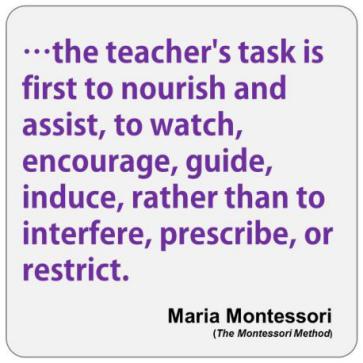 Michele’s Montessori School1025 E. Wheeler St.    Midland MI  48642(989) 835-3999  ~  micheles.montessori@yahoo.commichelesmontessorischool.com2024 - 2025 New Student Application Form$200 Non-refundable Placement/Registration Fee per childChild’s Name:______________________________________________________________________________            			Last                		First                     	Middle		Address: __________________________________________________________________________________City:__________________________________ 	State:___________ 	Zip Code:_____________________Child’s DOB: ___________________________ 				Sex: Female______   	Male ______Father’s Name: _________________________________			Cell Phone:_______________________Email: ___________________________________			Work Phone:______________________	Mother’s Name: ________________________________			Cell Phone:_______________________Email: ___________________________________			Work Phone:______________________	Please indicate with an * next to it, any information you do not want shared with other families.xxxxxxxxxxxxxxxxxxxxxxxxxxxxxxxxxxxxxxxxxxxxxxxxxxxxxxxxxxxxxxxxxxxxxxxxxxxxxxxxxxxxxxxxxxxxProgram PreferenceInfant (6wks-1.5 yrs)	 	 	_____ AM 7:00-12:00 			$620 monthly          	_____     7:00-6:00   			$1135 monthlyToddler (1.5-2.75 yrs)	 	_____ AM 7:00-12:00 			$570 monthly          	_____     7:00-6:00   			$1055 monthlyPre-k Program I      	 	_____ AM 9:00-12:00				$370 monthly         	_____ PM 12:30-3:30 			$370 monthly (Non-Nappers only)Pre-k Program II     	 	_____ AM 7:00-12:00 			$545 monthly          	_____ PM 12:30-6:00   			$545 monthly (Non-Nappers only)Pre-k Program III     	 	_____     7:00-6:00			$815 monthlyGet Ready for Kindergarten	_____ 	  8:30 – 3:30	   		$660.00 monthly (Class Day)Get Ready for Kindergarten	_____ 	  7:00 – 6:00	     	$835.00 monthlyBefore and After School Elementary ProgramMorning Care Only			_____ AM 7:00-8:45				$210.00 monthlyAfter Care Only				_____ PM 3:30 - 6:00				$245.00 monthlyBoth Before and After Care									$365.00 monthlyTransportation for Kindergarten through 12 yr. oldsTransportation spaces are limited and are on a first come basis.$50 one way per month		$100 both ways per month_____ Transportation is needed. What School/Teacher? _____________________ What grade? ______Please write any special requests or food allergies: ______________________________________________________________________________________________________________________________________Please return your $200.00 non-refundable placement/ registration fee per child with this application in order to guarantee a spot for your child/children.The forms on the back of this Application form must also be filled out and signed.~~~~~~~~~~~~~~~~~~~~~~~~~~~~~~~~~~~~~~~~~~~~~~~~~~~~~~~~~~~~~~~~~~~~~~~~~~~~~~   Office Use Only:   	       Date Received_____________	       Payment: ___________Michele’s Montessori School1025 E. Wheeler St.    Midland MI  48642(989) 835-3999  ~  micheles.montessori@yahoo.commichelesmontessorischool.comBy signing below, I _______________________________ the parent/guardian of  _______________________________ acknowledge that I have received written information covering the areas in R. 400.8146 sub rule (1) listed below:Admission and withdrawalSchedule of operation – CalendarFees and policyDiscipline policyFood service policyProgram philosophyDaily RoutineParent notification plan for accidents, injuries, incidents, and illnessesExclusion policy for child illnessesAvailability of Center’s licensing notebook________________________________________________					_____________Parent/guardian Signature											Date~~~~~~~~~~~~~~~~~~~~~~~~~~~~~~~~~~~~~~~~~~~~~~~~~~~~~~~~~~~~~~~~~~~~~~~~~~~~~~Parental Permission of Enrollment inMichele’s Montessori School’s Multi-age ProgramI ________________________________ the parent/guardian of_____________________________ understand that by enrolling my child in Michele’s Montessori School at 1025 E. Wheeler St. Midland, MI 48642, he/she will be in a multi-age classroom of children 6 weeks to 1.5 years of age (Infant), 1.5 years to 3 years (Toddler), 2.75 years to 6 years (Pre-K), 4.5 years to 6 years (GRFK), or 6 years to 12 years (Before and After). I also understand that within the daily school environment and overall program, there will be times when my child will be with children 6 weeks to 12 years of age.My signature below indicates my understanding of and permission for my child’s enrollment in the above stated programs.________________________________________________					_____________Parent/guardian Signature											Date